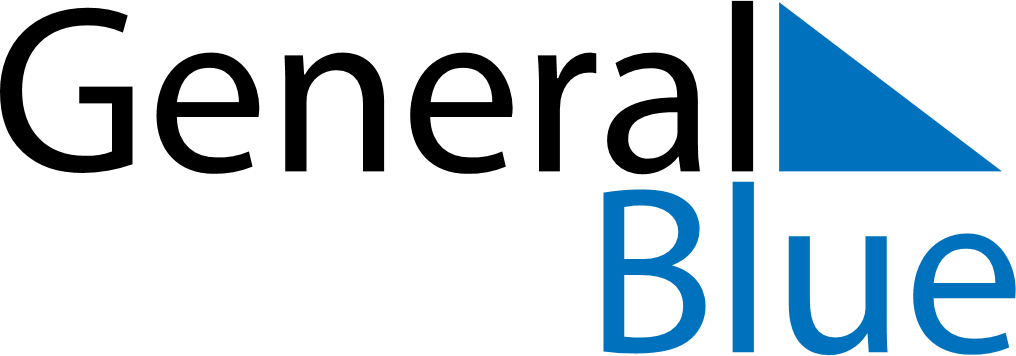 May 2024May 2024May 2024May 2024May 2024May 2024Caxito, Bengo, AngolaCaxito, Bengo, AngolaCaxito, Bengo, AngolaCaxito, Bengo, AngolaCaxito, Bengo, AngolaCaxito, Bengo, AngolaSunday Monday Tuesday Wednesday Thursday Friday Saturday 1 2 3 4 Sunrise: 6:08 AM Sunset: 5:56 PM Daylight: 11 hours and 48 minutes. Sunrise: 6:08 AM Sunset: 5:56 PM Daylight: 11 hours and 47 minutes. Sunrise: 6:08 AM Sunset: 5:55 PM Daylight: 11 hours and 47 minutes. Sunrise: 6:08 AM Sunset: 5:55 PM Daylight: 11 hours and 47 minutes. 5 6 7 8 9 10 11 Sunrise: 6:08 AM Sunset: 5:55 PM Daylight: 11 hours and 46 minutes. Sunrise: 6:08 AM Sunset: 5:55 PM Daylight: 11 hours and 46 minutes. Sunrise: 6:08 AM Sunset: 5:54 PM Daylight: 11 hours and 46 minutes. Sunrise: 6:08 AM Sunset: 5:54 PM Daylight: 11 hours and 45 minutes. Sunrise: 6:09 AM Sunset: 5:54 PM Daylight: 11 hours and 45 minutes. Sunrise: 6:09 AM Sunset: 5:54 PM Daylight: 11 hours and 45 minutes. Sunrise: 6:09 AM Sunset: 5:54 PM Daylight: 11 hours and 44 minutes. 12 13 14 15 16 17 18 Sunrise: 6:09 AM Sunset: 5:53 PM Daylight: 11 hours and 44 minutes. Sunrise: 6:09 AM Sunset: 5:53 PM Daylight: 11 hours and 44 minutes. Sunrise: 6:09 AM Sunset: 5:53 PM Daylight: 11 hours and 43 minutes. Sunrise: 6:10 AM Sunset: 5:53 PM Daylight: 11 hours and 43 minutes. Sunrise: 6:10 AM Sunset: 5:53 PM Daylight: 11 hours and 43 minutes. Sunrise: 6:10 AM Sunset: 5:53 PM Daylight: 11 hours and 42 minutes. Sunrise: 6:10 AM Sunset: 5:53 PM Daylight: 11 hours and 42 minutes. 19 20 21 22 23 24 25 Sunrise: 6:10 AM Sunset: 5:52 PM Daylight: 11 hours and 42 minutes. Sunrise: 6:10 AM Sunset: 5:52 PM Daylight: 11 hours and 41 minutes. Sunrise: 6:11 AM Sunset: 5:52 PM Daylight: 11 hours and 41 minutes. Sunrise: 6:11 AM Sunset: 5:52 PM Daylight: 11 hours and 41 minutes. Sunrise: 6:11 AM Sunset: 5:52 PM Daylight: 11 hours and 41 minutes. Sunrise: 6:11 AM Sunset: 5:52 PM Daylight: 11 hours and 40 minutes. Sunrise: 6:11 AM Sunset: 5:52 PM Daylight: 11 hours and 40 minutes. 26 27 28 29 30 31 Sunrise: 6:12 AM Sunset: 5:52 PM Daylight: 11 hours and 40 minutes. Sunrise: 6:12 AM Sunset: 5:52 PM Daylight: 11 hours and 40 minutes. Sunrise: 6:12 AM Sunset: 5:52 PM Daylight: 11 hours and 39 minutes. Sunrise: 6:12 AM Sunset: 5:52 PM Daylight: 11 hours and 39 minutes. Sunrise: 6:13 AM Sunset: 5:52 PM Daylight: 11 hours and 39 minutes. Sunrise: 6:13 AM Sunset: 5:52 PM Daylight: 11 hours and 39 minutes. 